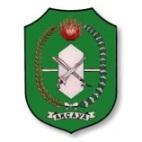 PEMERINTAH PROVINSI KALIMANTAN BARATBADAN PERENCANAAN PEMBANGUNAN DAERAHPROVINSI KALIMANTAN BARATSEKRETARIATSUB BAGIAN RENJA & MONEVNomor SOP006/BAPPEDA/2017PEMERINTAH PROVINSI KALIMANTAN BARATBADAN PERENCANAAN PEMBANGUNAN DAERAHPROVINSI KALIMANTAN BARATSEKRETARIATSUB BAGIAN RENJA & MONEVTanggal Pembuatan02 Januari 2017PEMERINTAH PROVINSI KALIMANTAN BARATBADAN PERENCANAAN PEMBANGUNAN DAERAHPROVINSI KALIMANTAN BARATSEKRETARIATSUB BAGIAN RENJA & MONEVTanggal RevisiPEMERINTAH PROVINSI KALIMANTAN BARATBADAN PERENCANAAN PEMBANGUNAN DAERAHPROVINSI KALIMANTAN BARATSEKRETARIATSUB BAGIAN RENJA & MONEVTanggal Efektif16 Januari 2017PEMERINTAH PROVINSI KALIMANTAN BARATBADAN PERENCANAAN PEMBANGUNAN DAERAHPROVINSI KALIMANTAN BARATSEKRETARIATSUB BAGIAN RENJA & MONEVDisahkan olehKEPALA BADAN PERENCANAAN PEMBANGUNAN DAERAH
PROVINSI KALIMANTAN BARATDrs. A H I, MTPembina Utama MudaNIP. 19690525 199010 1 001PEMERINTAH PROVINSI KALIMANTAN BARATBADAN PERENCANAAN PEMBANGUNAN DAERAHPROVINSI KALIMANTAN BARATSEKRETARIATSUB BAGIAN RENJA & MONEVJudul SOPMENYUSUN RENCANA KERJADASAR HUKUMDASAR HUKUMDASAR HUKUMDASAR HUKUMDASAR HUKUMDASAR HUKUMKUALITAS PELAKSANAKUALITAS PELAKSANAKUALITAS PELAKSANAKUALITAS PELAKSANAKUALITAS PELAKSANAKUALITAS PELAKSANAKUALITAS PELAKSANAKUALITAS PELAKSANAUndang-undang Nomor 25 Tahun 2004Undang-undang Nomor 32 Tahun 2004 tentang Pemerintahan DaerahPeraturan Daerah Provinsi Kalimantan Barat Nomor 9 Tahun 2009Peraturan Daerah Nomor 10 Tahun 2008 tentang Susunan Organisasi Perangkat Daerah Provinsi Kalimantan BaratPeraturan Gubernur Nomor 58 Tahun 2008 tentang Tugas Pokok, Fungsi dan Tata Kerja Badan Perencanaan Pembangunan Daerah Provinsi Kalimantan BaratPeraturan Gubernur Nomor 10 Tahun 2010Undang-undang Nomor 25 Tahun 2004Undang-undang Nomor 32 Tahun 2004 tentang Pemerintahan DaerahPeraturan Daerah Provinsi Kalimantan Barat Nomor 9 Tahun 2009Peraturan Daerah Nomor 10 Tahun 2008 tentang Susunan Organisasi Perangkat Daerah Provinsi Kalimantan BaratPeraturan Gubernur Nomor 58 Tahun 2008 tentang Tugas Pokok, Fungsi dan Tata Kerja Badan Perencanaan Pembangunan Daerah Provinsi Kalimantan BaratPeraturan Gubernur Nomor 10 Tahun 2010Undang-undang Nomor 25 Tahun 2004Undang-undang Nomor 32 Tahun 2004 tentang Pemerintahan DaerahPeraturan Daerah Provinsi Kalimantan Barat Nomor 9 Tahun 2009Peraturan Daerah Nomor 10 Tahun 2008 tentang Susunan Organisasi Perangkat Daerah Provinsi Kalimantan BaratPeraturan Gubernur Nomor 58 Tahun 2008 tentang Tugas Pokok, Fungsi dan Tata Kerja Badan Perencanaan Pembangunan Daerah Provinsi Kalimantan BaratPeraturan Gubernur Nomor 10 Tahun 2010Undang-undang Nomor 25 Tahun 2004Undang-undang Nomor 32 Tahun 2004 tentang Pemerintahan DaerahPeraturan Daerah Provinsi Kalimantan Barat Nomor 9 Tahun 2009Peraturan Daerah Nomor 10 Tahun 2008 tentang Susunan Organisasi Perangkat Daerah Provinsi Kalimantan BaratPeraturan Gubernur Nomor 58 Tahun 2008 tentang Tugas Pokok, Fungsi dan Tata Kerja Badan Perencanaan Pembangunan Daerah Provinsi Kalimantan BaratPeraturan Gubernur Nomor 10 Tahun 2010Undang-undang Nomor 25 Tahun 2004Undang-undang Nomor 32 Tahun 2004 tentang Pemerintahan DaerahPeraturan Daerah Provinsi Kalimantan Barat Nomor 9 Tahun 2009Peraturan Daerah Nomor 10 Tahun 2008 tentang Susunan Organisasi Perangkat Daerah Provinsi Kalimantan BaratPeraturan Gubernur Nomor 58 Tahun 2008 tentang Tugas Pokok, Fungsi dan Tata Kerja Badan Perencanaan Pembangunan Daerah Provinsi Kalimantan BaratPeraturan Gubernur Nomor 10 Tahun 2010Undang-undang Nomor 25 Tahun 2004Undang-undang Nomor 32 Tahun 2004 tentang Pemerintahan DaerahPeraturan Daerah Provinsi Kalimantan Barat Nomor 9 Tahun 2009Peraturan Daerah Nomor 10 Tahun 2008 tentang Susunan Organisasi Perangkat Daerah Provinsi Kalimantan BaratPeraturan Gubernur Nomor 58 Tahun 2008 tentang Tugas Pokok, Fungsi dan Tata Kerja Badan Perencanaan Pembangunan Daerah Provinsi Kalimantan BaratPeraturan Gubernur Nomor 10 Tahun 2010Pendidikan Minimal S1Memiliki Pengetahuan PerencanaanPendidikan Minimal S1Memiliki Pengetahuan PerencanaanPendidikan Minimal S1Memiliki Pengetahuan PerencanaanPendidikan Minimal S1Memiliki Pengetahuan PerencanaanPendidikan Minimal S1Memiliki Pengetahuan PerencanaanPendidikan Minimal S1Memiliki Pengetahuan PerencanaanPendidikan Minimal S1Memiliki Pengetahuan PerencanaanPendidikan Minimal S1Memiliki Pengetahuan PerencanaanKETERKAITANKETERKAITANKETERKAITANKETERKAITANKETERKAITANKETERKAITANPERALATAN/PERLENGKAPANPERALATAN/PERLENGKAPANPERALATAN/PERLENGKAPANPERALATAN/PERLENGKAPANPERALATAN/PERLENGKAPANPERALATAN/PERLENGKAPANPERALATAN/PERLENGKAPANPERALATAN/PERLENGKAPANSOP Penyusunan RKASOP Penyusunan RKASOP Penyusunan RKASOP Penyusunan RKASOP Penyusunan RKASOP Penyusunan RKAAlat tulis kantor, komputer dan printer;Alat tulis kantor, komputer dan printer;Alat tulis kantor, komputer dan printer;Alat tulis kantor, komputer dan printer;Alat tulis kantor, komputer dan printer;Alat tulis kantor, komputer dan printer;Alat tulis kantor, komputer dan printer;Alat tulis kantor, komputer dan printer;PERINGATANPERINGATANPERINGATANPERINGATANPERINGATANPERINGATANPENCATATAN DAN PENDATAANPENCATATAN DAN PENDATAANPENCATATAN DAN PENDATAANPENCATATAN DAN PENDATAANPENCATATAN DAN PENDATAANPENCATATAN DAN PENDATAANPENCATATAN DAN PENDATAANPENCATATAN DAN PENDATAANUntuk menghindari duplikasi, inkonsistensi dan ketidak efektifan dalam perencanaan programUntuk menghindari duplikasi, inkonsistensi dan ketidak efektifan dalam perencanaan programUntuk menghindari duplikasi, inkonsistensi dan ketidak efektifan dalam perencanaan programUntuk menghindari duplikasi, inkonsistensi dan ketidak efektifan dalam perencanaan programUntuk menghindari duplikasi, inkonsistensi dan ketidak efektifan dalam perencanaan programUntuk menghindari duplikasi, inkonsistensi dan ketidak efektifan dalam perencanaan programNO.AKTIVITASPELAKSANAPELAKSANAPELAKSANAPELAKSANAPELAKSANAPELAKSANAPELAKSANAMUTU BAKUMUTU BAKUMUTU BAKUKET.KET.NO.AKTIVITASKasubbag. Rencana Kerja dan MonevSekretarisKepala BidangKepala BadanKepala BadanKepala BadanForum SKPDPersyaratan/ kelengkapanWaktuOutput1234566678910111.Melakukan konsultasi kepada Sekretaris terkait penyusunan Rencana Kerja dan memprakarsai penyusunan RENJA  melalui tahapan awal berupa penyampaian informasi kepada Bidang dan Sekretariat untuk membuat Rencana Kerjamasing-masing dengan mempedomani Rencana Strategis (RENSTRA BAPPEDA).Konsep pendahuluan Renja60 menitNota Dinas2.Rencana Kerja yang telah dibuat, dibahas bersama (Sekretariat dan Bidang), kemudian hasil pembahasan dikomunikasikan dalam Forum SKPDUndangan Rapat120 menitDraft Rancangan awal RenjaHasil Kesepakatan3.Hasil pembahasan dari Forum SKPD dikembalikan kepada Kasubbag. Rencana Kerjadan Monitoring, Evaluasi melalui Sekretaris untuk disempurnakan kembali.Koreksian/perbaikan30 menitRancangan awal Renja4.Rencana Kerja yang telah disempurnakan, dikomunikasikan kepada Kepala Badan melalui Sekretaris.10 menitRancangan awal Renja5.Kepala Badan menelaah, mempertimbangkan kembali, selanjutnya membuat keputusan :Jika telah sempurna, maka Kepala Badan akan menandatangani Rencana Kerja.Jika belum sempurna, maka Kepala Badan akan memberikan arahan lebih lanjut untuk disempurnakan.Disposisi10 menitRancangan awal RenjaJumlah waktu230 menit